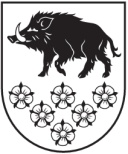 LATVIJAS REPUBLIKAKANDAVAS NOVADA DOMEDārza iela 6, Kandava, Kandavas novads, LV - 3120 Reģ. Nr.90000050886,Tālrunis 631 82028, fakss 631 82027, e-pasts: dome@kandava.lvKandavāAPSTIPRINĀTSKandavas novada domes sēdē2017.gada 28.decembrī(protokols Nr.20  3.§)PRECIZĒTIKandavas novada domes sēdē2018. gada 22.februārī(protokols Nr.3   7.§)Kandavas novada domes saistošie noteikumi Nr.23„Kandavas novada pašvaldības līdzfinansējuma piešķiršanas kārtība nekustamo īpašumu pieslēgšanai centralizētajiem ūdensapgādes vai kanalizācijas tīkliem”Izdoti saskaņā ar Ūdenssaimniecības pakalpojumu likumu 6. panta sesto daļuVispārīgie jautājumiKandavas novada domes saistošie noteikumi “Kandavas novada pašvaldības līdzfinansējuma piešķiršanas kārtība nekustamo īpašumu pieslēgšanai centralizētajiem ūdensapgādes vai kanalizācijas tīkliem” (turpmāk – Noteikumi) nosaka kārtību, kādā Kandavas novada pašvaldība (turpmāk – Pašvaldība) piešķir līdzfinansējumu Kandavas novada administratīvajā teritorijā esošo nekustamo īpašumu pieslēgšanai centralizētajiem ūdensapgādes un/vai kanalizācijas tīkliem.Noteikumos lietotie termini:Iesniedzējs – fiziska vai juridiska persona, kura ir nekustamā īpašuma īpašnieks, kopīpašnieki vai kopīpašuma īpašnieku pilnvarots pārstāvis; Pieslēgums – ūdensapgādes vai kanalizācijas tīklu daļas izbūve no Iesniedzēja nekustamajā īpašumā vai kopīpašumā esošās ūdensapgādes vai kanalizācijas sistēmas daļas līdz ūdenssaimniecības pakalpojumu sniedzēja centralizētās ūdensapgādes vai kanalizācijas sistēmas pieslēguma vietai. Pieslēgums neietver iekšējās (ēkas iekšienē) ūdensapgādes vai kanalizācijas tīklu izbūvi vai pārbūvi; Vientuļi dzīvojošais pensionārs - pensionārs, kuram nav bērnu un citu apgādnieku, kā arī nav noslēgts uztura līgums, kurš dzīvo viens viņam piederošā mājā vai dzīvoklī (vai īrē dzīvokli no pašvaldības) un kura dzīvesvietā nav deklarētas citas personas.Noteikumu mērķis ir veicināt nekustamo īpašumu pieslēgšanu centralizētajiem kanalizācijas un ūdensvada tīkliem, ja pa ielu vai ceļu gar šo īpašumu jau ir izbūvēts maģistrālais kanalizācijas vads vai maģistrālais ūdensvads, un samazināt vides piesārņojumu. Pašvaldības līdzfinansējumu piešķir pieslēgumu izbūvei kārtējā kalendārajā gadā pašvaldības budžetā paredzēto finanšu līdzekļu ietvaros. Līdzfinansējums tiek piešķirts pieteikumu saņemšanas secībā.  Pašvaldības līdzfinansējumam nevar pieteikties, ja Pieslēguma izbūve ietver ēkas iekšējās sadzīves kanalizācijas vai ūdens apgādes sistēmas izbūvi. Pieslēguma izbūves līdzfinansējuma apmērsPašvaldības līdzfinansējums Pieslēgumu projektēšanas darbiem, izbūvēto komunikāciju inženiertehnisko uzmērījumu veikšanai, un reģistrācijai mērniecības centra datu bāzē, sastāda 50% no faktiskā izmaksu apmērā, bet ne vairāk kā 100,00 EUR (viens simts euro).Pašvaldības līdzfinansējums kanalizācijas pieslēguma izbūvei tiek  piešķirts:  saskaņā ar 2. pielikumu, kurā norādīts izcenojumu apmērs, bet ne vairāk kā 725,00 EUR (septiņi simti divdesmit pieci euro) un tai skaitā normatīvos aktos noteiktie nodokļi, kuru ieturēšanu un nomaksu nodrošina Pašvaldība, ja Iesniedzējs atbilst kādam no norādītajiem punktiem: Vientuļi dzīvojošiem pensionāriem, kuru ikmēneša ienākumu apmērs nepārsniedz valstī noteikto minimālo mēneša darba algu normālā darba laika ietvaros;personai piešķirts trūcīgas personas (ģimenes) statuss; personai piešķirts maznodrošinātas personas (ģimenes) statuss; daudzbērnu ģimenēm; personām ar 1. vai 2. grupas invaliditāti, vai personas ģimenē ir bērns ar šajā apakšpunktā minēto invaliditāti.80 % (procentu) apmērā no 2. pielikumā norādītā izcenojuma, bet ne vairāk kā 580,00 EUR (pieci simti astoņdesmit euro) tai skaitā normatīvos aktos noteiktie nodokļi, kuru ieturēšanu un nomaksu nodrošina Pašvaldība, ja Iesniedzējs neatbilst kādam no Noteikumu 7.1.punktā minētajiem finansējumu pretendentiem.Pašvaldības līdzfinansējums ūdensvada pieslēguma izbūvei tiek piešķirts:saskaņā ar 2. pielikumu, kurā  norādīts izcenojumu apmērs, bet ne vairāk kā 700,00 EUR (septiņi simti euro) un tai skaitā normatīvos aktos noteiktie nodokļi, kuru ieturēšanu un nomaksu nodrošina Pašvaldība, ja Iesniedzējs atbilst kādam no norādītajiem punktiem: Vientuļi dzīvojošiem pensionāriem, kuru ikmēneša ienākumu apmērs nepārsniedz valstī noteikto minimālo mēneša darba algu normālā darba laika ietvaros;personai piešķirts trūcīgas personas (ģimenes) statuss; personai piešķirts maznodrošinātas personas (ģimenes) statuss; daudzbērnu ģimenēm; personām ar 1. vai 2. grupas invaliditāti, vai personas ģimenē ir bērns ar šajā apakšpunktā minēto invaliditāti.80 % (procentu) apmērā no 2. pielikumā norādītā izcenojuma, bet ne vairāk kā 560,00 EUR (pieci simti sešdesmit euro) tai skaitā normatīvos aktos noteiktie nodokļi, kuru ieturēšanu un nomaksu nodrošina Pašvaldība, ja Iesniedzējs neatbilst kādam no Noteikumu 8.1.punktā minētajiem finansējumu pretendentiem.Pašvaldības līdzfinansējums kanalizācijas vai ūdensvada pieslēguma izbūvei Kandavas novada pagastu teritorijās tiek  piešķirts atbilstoši Noteikumu 7. un 8. punktā noteiktajām izmaksām, palielinot minētājos punktos maksimālo finansējumu apmēru par 20 % (procentiem).Ja tiek veikta gan kanalizācijas, gan ūdensvada pieslēguma izbūve un inženierkomunikācijas ir iespējams ievietot vienā tranšejā, kopējais finansējuma apmērs, kas pienāktos saskaņā ar Noteikumu 7., 8. vai 9.punktu, tiek samazināts par 30%.Pieteikuma iesniegšana un izskatīšanas kārtībaLīdzfinansējuma saņemšanai Iesniedzējs iesniedz pieteikumu (skatīt 1. pielikumu) SIA „Kandavas komunālie pakalpojumi”, kuram pievieno nekustamā īpašuma piederību apliecinoša dokumenta kopiju. SIA „Kandavas komunālie pakalpojumi” 10 (desmit) darba dienu laikā no iesnieguma iesniegšanas dienas apseko objektu un izstrādā Tehniskos noteikumus, vienkāršoto pieslēguma shēmu un “Paskaidrojuma raksta” I. grupas inženierbūvei 1.daļu (turpmāk – Dokumenti), kuros norāda Pieslēguma izbūves tehniskās prasības un Pieslēguma trases raksturojošos parametrus, tajā skaitā trases garumu metros.Iesniedzējs, līdzfinansējuma saņemšanai, Noteikumu 12.punktā norādītos Dokumentus, uz kuriem saņēmis inženiertīklu turētāju un citu valsts vai pašvaldības institūciju nepieciešamos saskaņojumus, iesniedz Kandavas novada Būvvaldē (turpmāk- Būvvalde) būvniecības ieceres akceptēšanai.Lēmumu par līdzfinansējuma piešķiršanu pieņem Kandavas novada dome (turpmāk- Dome). Pēc Domes lēmuma pieņemšanas par līdzfinansējuma piešķiršanu, 10 (desmit) darba dienu laikā pašvaldība sagatavo un piedāvā Iesniedzējam slēgt rakstisku līgumu par līdzfinansējuma saņemšanas kārtību. Līdz finansējuma saņemšanai Iesniedzējam Pieslēguma izbūve jāveic saskaņā ar būvniecību reglamentējošiem normatīvajiem aktiem, SIA „Kandavas komunālie pakalpojumi” izsniegtajiem Dokumentiem un jāpabeidz ne vēlāk kā 3 (trīs) mēnešu laikā no līguma noslēgšanas dienas. Pēc Pieslēguma izbūves un pirms tranšejas aizbēršanas Iesniedzējs par Pieslēguma izbūvi informē SIA „Kandavas komunālie pakalpojumi”, kas 5 (piecu) darba dienu laikā pārbauda Pieslēguma izbūvi, noplombē ūdens komercuzskaites mēraparātu, noslēdz līgumu par ūdensapgādes un/vai kanalizācijas pakalpojuma sniegšanu. Pēc Pieslēguma izbūves Iesniedzējs Pieslēguma izbūves izpildmērījumus (digitālos uzmērījumus) un Būvvaldē akceptēto “Paskaidrojuma raksta” I daļu iesniedz  SIA “Kandavas komunālie pakalpojumi”.Pēc Noteikumu 17. punktā noteikto uzdevumu izpildes, SIA „Kandavas komunālie pakalpojumi” 3 (trīs) darba dienu laikā iesniedz Būvvaldei atzinumu par Pieslēguma līdzfinansējuma saņemšanas nosacījumu izpildi un Noteikumu 18.punktā norādītos dokumentus.Pēc Būvvaldes atzīmes saņemšanas „Paskaidrojuma raksta” II. daļa par būvdarbu pabeigšanu un akta par līgumsaistību izpildi, kuru sastāda Pašvaldība un Iesniedzējs, Pašvaldība ieskaita līdzfinansējuma Iesniedzēja norādītajā bankas kontā. Noslēguma jautājumiUz līdzfinansējuma piešķiršanu var pretendēt personas, kuru īpašumā esošajiem īpašumiem no jauna tiek izbūvēts Pieslēgums saskaņā ar  šiem Noteikumiem. Uz līdzfinansējuma piešķiršanu nevar pretendēt personas, kurām ir parādsaistības par SIA “Kandavas komunālie pakalpojumi” komunālo pakalpojumu saņemšanu. Kandavas novada domes priekšsēdētāja    (personiskais paraksts)    Inga PriedepielikumsKandavas novada domes 2017. gada 28. decembra  saistošajiem noteikumiem Nr.23Kandavas novada domei Dārza iela 6, Kandava, Kandavas novads, LV-3120Dzīvojamās mājas_______________________(adrese)Iesniedzējs: __________________________(vārds, uzvārds)____________________________(personas kods)____________________________(deklarētā dzīvesvieta)__________________________      (tālrunis) PieteikumsPar Kandavas novada pašvaldības līdzfinansējuma piešķiršanu dzīvojamo māju  pieslēgšanai centralizētajai ūdensapgādes un kanalizācijas sistēmaiLūdzu segt līdzfinansējumu par pieslēgumu veikšanu SIA „Kandavas komunālie pakalpojumi” ūdensapgādes vai kanalizācijas pieslēgumu maģistrālajiem tīkliem no man piederošā nekustamā īpašuma, kurš atrodas Kandavas novada,  ____________________________________________________________________________________________________________________________________________________________Papildus informēju, ka man ir / nav (nevajadzīgo svītrot) noslēgts Līgums par SIA „Kandavas komunālie pakalpojumi” par centralizēto dzeramā ūdens piegādi.Pielikumā: 1. Dokumenta kopija, kas apliecina atbilstību Noteikumu 7.1. vai 8.1. punkta  norādītajai kategorijai;2. zemes robežu plāns, kurā ir atzīmēta esošās kanalizācijas sistēmas (krājtvertnes)  atrašanās vieta un vēlamā pieslēguma vieta.Iesniedzēja paraksts: ______________________________________ Datums ______________________pielikumsKandavas novada domes 2017. gada 28. decembra  saistošajiem noteikumiem Nr.23Ūdensapgādes un kanalizācijas tīklu izbūves attiecināmās izmaksasPASKAIDROJUMA RAKSTS Kandavas novada dome saistošo noteikumu Nr.23„Kandavas novada pašvaldības līdzfinansējuma piešķiršanas kārtība nekustamo īpašumu pieslēgšanai centralizētajiem ūdensapgādes vai kanalizācijas tīkliem”        Kandavas novada domes priekšsēdētāja      (personiskais paraksts)   Inga Priede                                                               N.P.K.Darbu veidsMĒRVIENĪBAVienas vienības izmaksas1.Ūdensapgādes tīklu izbūve:Ūdensapgādes tīklu izbūve:Ūdensapgādes tīklu izbūve:1.1.Ūdensvada tīklu 1 metra izmaksasEuro/m201.2.Štokkrāna izbūves izmaksasEuro/gab.501.3.Komercakas izbūves izmaksasEuro/gab.1502.Kanalizācijas tīklu izbūve:Kanalizācijas tīklu izbūve:Kanalizācijas tīklu izbūve:2.1.Kanalizācijas tīklu 1 metra izmaksasEuro/m252.2.Skatakas izbūves izmaksasEuro/gab.100Paskaidrojuma raksta sadaļasNorādāmā informācija1. Projekta nepieciešamības pamatojums2018. gada 23. janvārī Vides aizsardzības un reģionālās attīstības ministrija (turpmāk- ministrija) savas kompetences ietvaros ir izvērtējusi saistošos noteikumus un izteica šādus iebildumus: svītrot saistošo noteikumu 22. punktā vārdus “kurām ir nekustamā īpašuma nodokļa parāds pret Domi, kā arī personas”. Norādām, ka nekustamā īpašuma nodokļa parādu piedziņas mehānisms noteikts likuma “Par nodokļiem un nodevām” 26. pantā. Jautājumi par laikā nenomaksāta nekustamā īpašuma nodokļa parādu piedziņu risināmi vienīgi pašvaldības un fiziskās personas administratīvi tiesisko attiecību kontekstā un Administratīvā procesa likumā noteiktajā kārtībā. Ministrijas ieskatā ir izvērtējams, vai saistošo noteikumu 22. punktā izvirzītais nosacījums ir atbilstošs saistošo noteikumu mērķa sasniegšanai – veicināt nekustamo īpašumu pieslēgšanu centralizētajai ūdensapgādes vai kanalizācijas sistēmai.Vienlaikus ministrija izsaka šādu priekšlikumu: iesaka papildināt un redakcionāli precizēt saistošo noteikumu 3. punktu. Šajā punktā norādīts, ka noteikumu mērķis ir veicināt nekustamo īpašumu pieslēgšanos centralizētajiem kanalizācijas un ūdensvada tīkliem, taču tālāk informācija tiek norādīta tikai par maģistrālo kanalizācijas vadu. Līdz ar ko ministrija aicina papildināt saistošo noteikumu 3. punktu, iekļaujot aiz vārdiem “maģistrālais kanalizācijas vads” vārdus “vai maģistrālais ūdensvads”. 2. Īss projekta satura izklāstsSaistošie noteikumi precizēti atbilstoši ministrijas norādījumiem.  3. Informācija par plānoto projekta ietekmi uz pašvaldības budžetuSaistošo noteikumu īstenošana palielinās pašvaldības budžeta izdevumus 2018.-2020. gadam par 10000,00 EUR, turpmākajos gados pieprasījumam pēc līdzfinansējuma paredzēts samazināties. Saistošo  noteikumu izpildei nav nepieciešams veidot jaunas institūcijas vai radīt jaunas darba vietas.  4. Informācija par plānoto projekta ietekmi uz uzņēmējdarbības vidi pašvaldības teritorijāNoteikumu mērķgrupa ir Pakalpojumu lietotāji, ūdenssaimniecības pakalpojumu un decentralizēto kanalizācijas Pakalpojumu sniedzēji Kandavas novada teritorijā.5. Informācija par administratīvajām procedūrāmNoteikumu izpildi nodrošina Kandavas novada pašvaldība un SIA “Kandavas komunālie pakalpojumi”.Kandavas novada pašvaldība un ūdenssaimniecības pakalpojumu sniedzēji ir institūcijas, kurās fiziska vai juridiska persona var vērsties Noteikumu piemērošanas jautājumos.6. Informācija par konsultācijām ar privātpersonāmNoteikumu izstrādes procesā nav notikušas konsultācijas ar privātpersonām.   